МОБУ Тыгдинская СОШ имени Т.А. Бояринцева Расписание работы клуба «Витязь» 2021-2022 учебный годУтверждаю директор школы Басня И.А.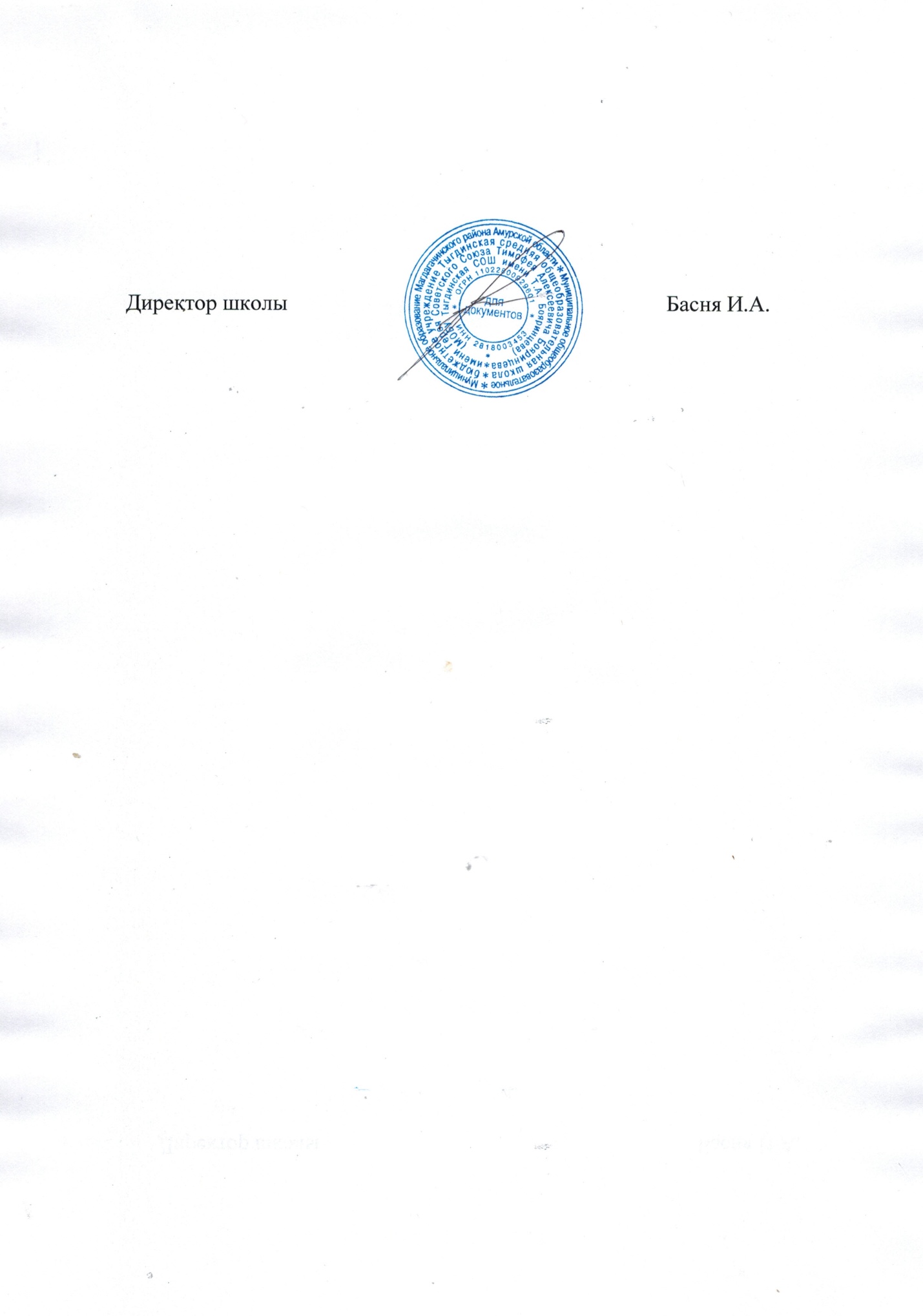 Приказ № 92А от 31.08.2021г.Время работы: ежедневноПонедельник Вторник  Среда Четверг   Пятница Суббота Часы работы: с 16-00 час. до 18-00 час Прикладные виды спорта Секция:ВолейболБаскетболПионербол  Легкая атлетикаСекция по волейболу для жителей села Секция ТеннисШахматы Легкая атлетикаГиревой спортСекция по волейболу для жителей села